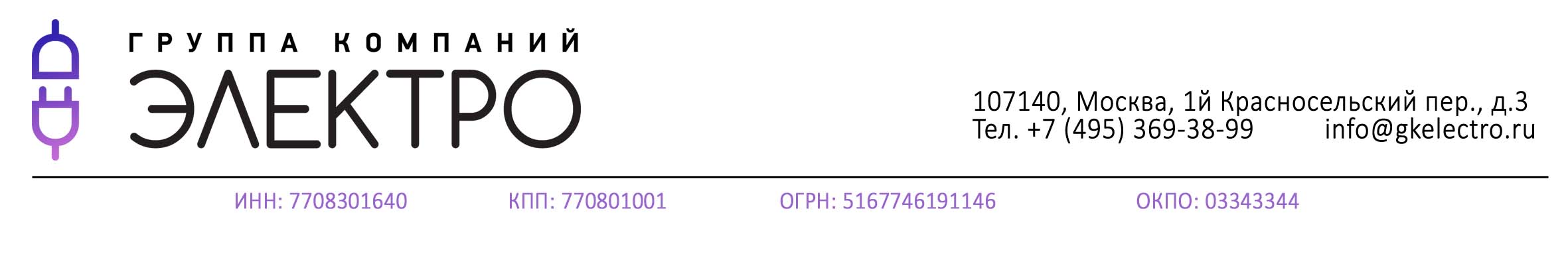 Мы будем признательны, если Вы ответите на вопросы этой анкеты. Это поможет нам лучше узнать Ваши потребности и предложить наилучшее решение по защите электропитания Вашей нагрузки.Организация 	Ф.И.О. , должность	Телефон _____________________________Е-mail 	МЕНЯ ИНТЕРЕСУЕТ:  ПОСТРОЕНИЕ СИСТЕМЫ БЕСПЕРЕБОЙНОГО ПИТАНИЯТехнические требования к системе бесперебойного питанияОписание объекта (категория, кол-во вводов) ______________________________________________________________________________________________________________________Тип системы бесперебойного питания объекта 	Мощность нагрузки, кВА/кВт 	Входная сеть Характер помех сетиТип нагрузки __________________________________________________________________Фактические пусковые токи перед ИБП___________________________________________Необходимость гальванической развязки __________________________________________Требования к питающему напряжению 	Время работы при отсутствии входной сети  	Требования к надежности системы (параллельное включение ИБП) 	Требования к организации мониторинга (локальный, удаленный) 	Тип операционной системы защищаемого оборудования 	Требования к обслуживанию системы	Требования к резервному источнику (ДГУ) 	________________________________________________________________________________Дополнительные требования 	 ИБП ПЕРЕМЕННОГО ТОКА ИБП ПОСТОЯННОГО ТОКА ДИЗЕЛЬ-ГЕНЕРАТОРЫ КОНТЕЙНЕРЫ КОММУТАТОРЫцентрализованная   децентрализованнаяструктурированнаяотсутствует1Ф+Н+З, 220В 3Ф+Н+З, 380В 3Ф+З, 380Вдругоепропадание  просадкидругое